.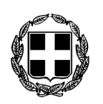 ΕΛΛΗΝΙΚΗ ΔΗΜΟΚΡΑΤΙΑ                                                                                                                               ΝΟΜΟΣ ΔΩΔΕΚΑΝΗΣΟΥ						                          		Κως, 26-08-2014ΔΗΜΟΣ  ΚΩ		               				     ΠΡΟΣ:ΔΗΜΟΤΙΚΟ  ΣΥΜΒΟΥΛΙΟ   									ΣΥΝΕΔΡΙΑΣΗ 16η                         Κοιν.: κ.κ.  Συμβούλους Δημοτικών Κοινοτήτων.  ΠΡΟΣΚΛΗΣΗ ΣΑΣ ΠΡΟΣΚΑΛΟΥΜΕ ΣΕ ΚΑΤΕΠΕΙΓΟΥΣΑ ΣΥΝΕΔΡΙΑΣΗ ΤΟΥ ΔΗΜΟΤΙΚΟΥ ΣΥΜΒΟΥΛΙΟΥ ΚΩ, ΣΤΗΝ ΑΙΘΟΥΣΑ ΣΥΝΕΔΡΙΑΣΕΩΝ ΤΟΥ, ΣΗΜΕΡΑ,  26 ΑΥΓΟΥΣΤΟΥ 2014,  ΗΜΕΡΑ ΤΡΙΤΗ & ΩΡΑ 13:30 μ., ΟΠΩΣ ΠΡΟΒΛΕΠΕΤΑΙ ΣΤΙΣ ΔΙΑΤΑΞΕΙΣ ΤΟΥ ΑΡΘΡ. 67 ΠΑΡ. 5 ΤΟΥ Ν. 3852/2010 (ΦΕΚ Α΄87/ 07-06-2010), ΜΕ ΤΟ ΠΑΡΑΚΑΤΩ ΘΕΜΑ ΣΤΗΝ ΗΜΕΡΗΣΙΑ ΔΙΑΤΑΞΗ, ΠΟΥ ΕΧΕΙ ΩΣ ΕΞΗΣ:                Γνωμοδότηση επί αιτήματος πολιτών κατόπιν παραγγελίας, της Αποκεντρωμένης Διοίκησης Αιγαίου.                Ο ΠΡΟΕΔΡΟΣ ΤΟΥ Δ.Σ.                                                                                               ΒΑΣΙΛΕΙΟΣ ΔΡΟΣΟΣΣημείωση : Το κατεπείγον συνίσταται στο γεγονός ότι, η Αποκεντρωμένη Διοίκηση Αιγαίου ζητάει την άμεση εξέταση και λήψη της σχετικής με το θέμα απόφασης.